Teacher feedback:  	
	
Instrument Number Instrument Number Instrument Number Term  Term  Student NameYear LevelHandout Date (Week Beginning)Handout Date (Week Beginning)13/03/2023ClassTeacher NameInterim Check (not draft) DateInterim Check (not draft) Date20/03/2022Unit Number/NameUnit 1 – What’s the MATTER?Due DateDue DateTask Title and GenreScientific Report on the Rate of DissolvingScientific Report on the Rate of DissolvingScientific Report on the Rate of DissolvingScientific Report on the Rate of DissolvingTarget AudienceTeacherTeacherTeacherTeacherSyllabus Assessment Technique Time/LengthAssessment ConditionsTeacher InputYes, scaffolded report and check (not draft) date provided.Yes, scaffolded report and check (not draft) date provided.Yes, scaffolded report and check (not draft) date provided.Yes, scaffolded report and check (not draft) date provided.Individual/Group WorkSeen/UnseenSeen/UnseenMaterials handed out prior to assessment?No Yes ConditionsSeen/UnseenMaterials handed out prior to assessment?No Yes Scientific Inquiry Skills/35Differentiation:  If assessment conditions have been adjusted details are provided belowAcknowledgement of assessment responsibilityI understand the consequences of plagiarism/cheating and confirm this is my own work.I understand the consequences of plagiarism/cheating and confirm this is my own work.Student Signature:  	Date:  ………………………………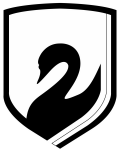 Maroochydore State High SchoolStandards Matrix for Year  	 ABCDEAQuestioning and predicting Predicts and justifies the expected results from the investigation using information and knowledge from their own investigations and secondary sources Predicts and justifies the expected results from the investigation using information and knowledge from their own investigations and secondary sourcesPredicts the expected results from the investigation using information and knowledge from their own investigations and secondary sources Guided identification and guided construction of questions and problems for investigationDirected prediction of the expected results Planning and conductingTakes into consideration all aspects of fair testing, available equipment and safe investigation when planning investigationsDefines controlled, dependent and independent variables Accurate collection of reliable dataTakes into consideration all aspects of fair testing, available equipment and safe investigation when planning investigationsDefines controlled, dependent and independent variables Accurate collection of reliable dataTakes into consideration some aspects of fair testing, and safe investigation when planning investigationsDefines and identifies controlled, dependent and independent variables Accurate collection of dataConsiders some aspects of fair testing, and safe investigation when planning investigationsIdentifiescontrolled, dependent and independent variables Accurate collection of dataidentification of safety considerationsProcessing and analysing data and informationConstructs an appropriate table and graph to represent relationships and trends in the collected dataDraws accurate conclusions based on primary evidence collected.Constructs an appropriate table and graph to represent relationships and trends in the collected dataDraws accurate conclusions based on primary evidence collected.Constructs a table and graph to represent relationships and trends in the collected dataDraw a conclusion based on primary evidence collected.partial construction of representations of data to partially reveal patterns and trends drawing of conclusionspartial construction of representations of data statements about dataEvaluatingComprehensively evaluates the quality of the data collected by identifying  sources of errorIdentifies 2 improvements that are clearly linked to  sources of errorEvaluates the quality of the data collected by identifying  sources of errorIdentifies improvements based on sources of errorEvaluates the  quality of the data collected by identifying a source of errorIdentifies an improvement based on a source of errorMakes a statement about the quality of the dataIdentifies an improvementMakes a statement about the quality of the data or Identifies an improvementCommunicatingConcisely and clearly communicates ideas, findings and evidence based solutions to problems using scientific language, and representations, using digital technologies as appropriate Concisely and clearly communicates ideas, findings and evidence based solutions to problems using scientific language, and representations, using digital technologies as appropriate Communicates ideas, findings and evidence based solutions to problems using scientific language, and representations, using digital technologies as appropriateuse of everyday language and representations to communicate science ideas, methods and findingsfragmented use of language and representations to communicate science ideas, methods and findingsResultsA+≥33  A≥30  A-≥28B+≥26  B≥ 24½    B-≥23C+≥21   C≥18   C-≥16D+≥14  D≥ 10 ½   D-≥ 9E+≥7   E≥3   E≥ 1Investigating the effect of Temperature on the rate of dissolvingInvestigating the effect of Temperature on the rate of dissolvingBACKGROUND1st Part Provide a context for the investigation.  Explain why this science is important in a “big picture” sense and explain some of the real life implications.2nd PartExplain all of the theory needed to understand the investigation. List and describe any scientific laws, scientific equations or mathematical formulas that need to be applied.BACKGROUND:Aspro Clear is a very popular medication which works as a pain reliever. Aspro Clear tablets are dissolved in water and the resulting solution is consumed by the patient. The tablet cannot be swallowed directly by the patient – making the dissolving process very important to the effectiveness of the medication.There are two processes which occur when an Aspro Clear tablet is added to water. The first is a dissolving  process. This is a physical change, not a chemical change. The water plays a very important role in the dissolving process – the water particles are moving, and they collide with the Aspro Clear particles on the outside of the solid and dissolve them one by one, from the outside of the tablet to the inside of the tablet. That is one reason dissolving can take a significant amount of time.  The second process, which happens after the tablet dissolves, causes bubbles to appear. This process is a chemical reaction (a chemical change). The bubbles are carbon dioxide gas. The carbon dioxide gas is created by a reaction between citric acid and sodium bicarbonate – which are both in the tablet. As the tablet dissolves, the citric acid and sodium bicarbonate can mix in the water and are free to react. The reaction occurs almost immediately as the tablet dissolves, so it is a useful way of keeping track of how fast the tablet dissolves. When the tablet has finished dissolving the bubbles stop being created. This means the cessation of bubbling will be a useful indicator that the solvation (dissolving) process has stopped.The chemical reaction that occurs is:Sodium bicarbonate  +  Citric acid   →   Carbon Dioxide  + Sodium Citrate  + Water           Na2CO3      +        C6H8O7 →            CO2         +    NaC6H8O7     + H2OThere are other chemicals added to Aspro Clear tablets, such as sugar and flavourings. These are only added to make the Aspro Clear taste better.In this investigation the temperature of water will be altered and the rate at which the aspro clear tablet dissolves will be timed. The higher temperature should mean that the water molecules will have more energy and move faster. This means the water molecules will collide more oftern with the tablet, and collide with more energy. In theory, this should make the dissolving process faster.RESEARCH QUESTIONThe research question is the underlying question for the investigation that will be answered during the investigationPredictionYour prediction will identify the relationship between the temperature of the water and the rate of dissolving.State clearly what you think will happen to the rate of reaction as the temperature increases/decreases. Use some relevant theory to support your prediction/2Independent Variable - What will be changed on purposeDependent Variable - What will be measuredControlled Variables - What will be kept the same/3Construct a neat and and labelled scientific diagram of the equipment set up for the experiment. /2RESEARCH QUESTION: How does changing the temperature of the water affect the dissolving time of aspirin?HYPOTHESIS (Prediction and Reasoning)It was hypothesised that ____________________________________________________________________________________________________________________________________________________________________________________________________________.This is because____________________________________________________________________________________________________________________________________________________________________________________________________________VARIABLES:MATERIALS:DIAGRAM 1METHODUsing a measuring cylinder, measure 100 ml of water at room temperatureUse scissors to cut asproclear wrapper carefully, avoiding breakagesRecord the temperature of the waterDrop the asproclear tablet into the water, starting the timer as the tablet enters the waterStop timer when the bubbles stopRecord the time Repeat for each temperature and record the resultsIdentify the potential risks for the experiment.Fill in the table for the things in your experiment which may be a source of harm. /3RISK ASSESSMENT:Construct a table to record your results Think back to the table in the melting chocolate experiment – how did the class develop it? What results do you need to record.                                                          /4Construct  a scatterplot of your results.Dependent variable is on the y axisIndependent variable is on the x axisPut an appropriate scale along each axis and label fully, including units.Plot the data onto your graph Identify and label the data point that shows the fastest dissolving rate Identify and label the data point with the slowest dissolving rateLook at all of your data points carefully and identify the pattern or “trend” they make.  Draw the trend line where you think the “trend” or “pattern” of the points is. The trend line does not have to go through all, or even any of the points./5RESULTS: Table 1: _____________________________________________Figure 1:Time for Aspro-Clear tablets to dissolve at different temperaturesINTERPRETATION OF RESULTSComplete the opening sentence of the paragraph.This states the trend shown in the graph.(1)Then describe the trend line in more detail (how straight is it, how much and in what direction does it curve?(1)Then use 2 pieces of data from your graph or your table to support your description of the trend.(1)Look at how the data is arranged around the trend line on your graph. The closeness of your data points to the trend line tell you if your data is accurate or inaccurate. Complete the first paragraph describing the accuracy in your data./2Identify at least 2 errors that may have occurred during your experiment. /2Describe whether you think each of the errors you described (above) made a big impact on the accuracy of the data you collected./1Describe two ways the experiment should be improved.                                    /2Restate the research question/1Describe what the results showed and how they answer the research question/2State whether or not the results are supported by the theory of how temperature affects the rate of dissolving. Explain your reasoning using the theory of what should have happened. /3Identifying the trend / relationship:  As the temperature of the water increases, the __________________________ _______________________________________________________________.  ______________________________________________________________________________________________________________________________________________________________________________________________________________________________________________________________________________________________________________________________________________________________________________________________________________________________________________________________________________________________________________________________________________________________________________________________________________________________________________________________________________________________________________________________________________________________________________________________________________________________________________________________________________________________________________________________________________Identifying Error:The data in this experiment was   __________________ . As shown in the graph, _________________________________________________________________ __________________________________________________________________________________________________________________________________One error which occurred was ________________________________________ __________________________________________________________________________________________________________________________________A second error which occurred was ____________________________________ __________________________________________________________________________________________________________________________________Evaluating error:The errors described above  did / did not have a significant impact on the accuracy of the results. This is because _________________________________ ____________________________________________________________________________________________________________________________________________________________________________________________________________________________________________________________________This investigation should be improved by ___________________________ ____________________________________________________________________________________________________________________________________________________________________________________________________________________________________________________________________Another way the investigation should be improved by is _________________________________________________________________________________________________________________________________________________________________________________________________________________________________________________________________________________________________________________________________________________________________________________________________________________________________________________________________________________________________________________________________________________________________________________________________________Conclusion____________________________________________________________________________________________________________________________________________________________________________________________________________________________________________________________________The results did / did not answer the research question because __________________________________________________________________________________________________________________________________The results show ______________ ______________ _____________________ ____________________________________________________________________________________________________________________________________________________________________________________________________________________________________________________________________These result are supported / not supported by existing theory of how temperature affects the rate of dissolving. As the temperature increased , the ______________ ____________________________________________________________________________________________________________________________________________________________________________________________________________________________________________________________________This is because ______________ ______________ ______________ _____________________________________________________________________________________________________________________________________________________________________________________________________________________________________________________________________________________________________________________________________________________________________________________________________